Отчет о проделанной работе инициативно профилактических мероприятий «Пешеход и пешеходный переход»в МБДОУ № 9 с 10.06.2022 г. по 14.06.2022 г..Во всех возрастных группах МБДОУ № 9 прошли мероприятия посвященные теме: «Я осторожный пешеход».Размещена информация на сайте МБОУ № 9 о безопасности дорожного движения и профилактики детского дорожно-транспортного травматизма.Воспитателями были созданы и розданы памятки родителям (законным представителям) по ПДД «Ребенок пешеход» в количестве – 63 шт. В старшей группе «Веселые зайчата» был проведен флешмоб на тему «Мы знаем ПДД»Во всех возрастных группах МБДОУ № 9 прошел  показ мультипликационных   фильмов по безопасности дорожного движения.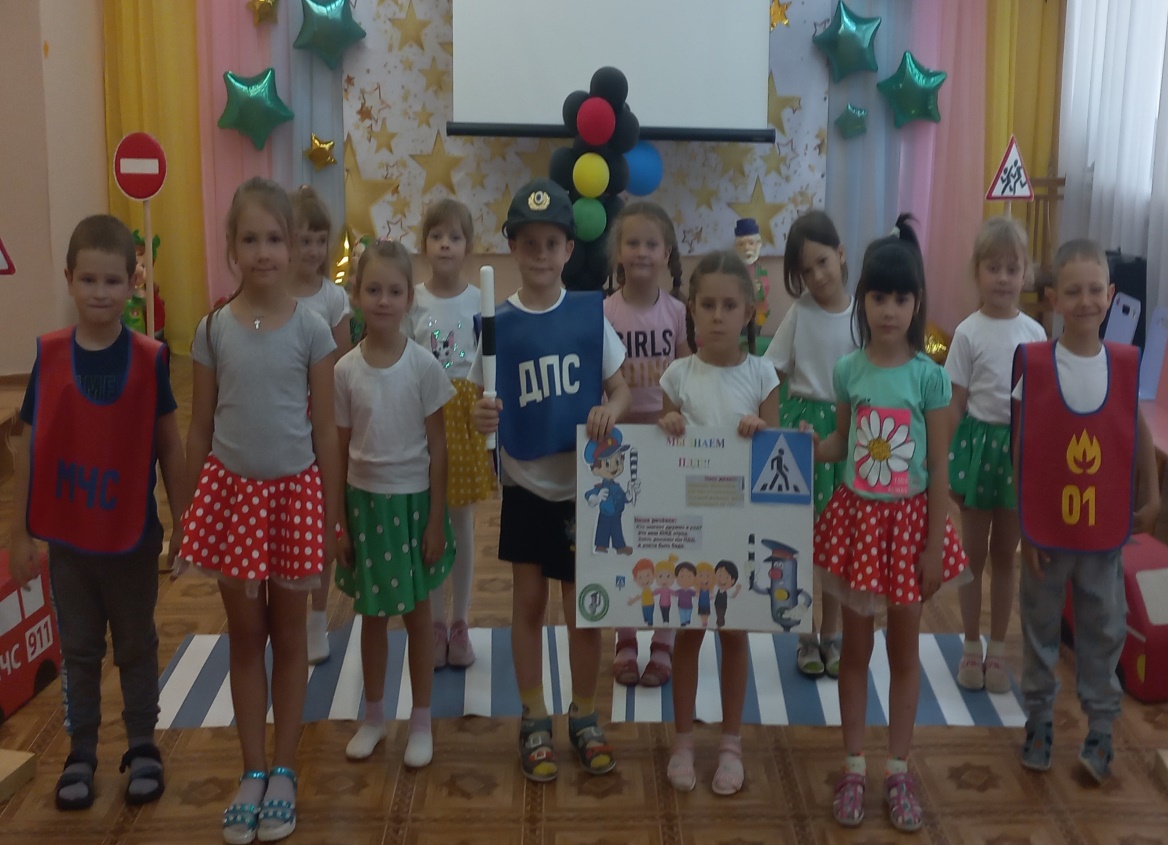 Отчет о проведение  профилактических мероприятий с 11 июля по 15 июля 2022г. в МБДОУ № 9 с. Новоблагодарное Предгорного района.«Мото-Вело- СИМ».Во всех возрастных группах прошли беседы и занятия с детьми на тему безопасного поведения на улице, дороге и в транспорте.Проведены разъяснительные работы с детьми об опасностях управления авто-мототранспортом, с участием сотрудника ГИБДД Хватьева Д.Ю.Была проведена пропагандистская акция «Юный велосипедист» с участием руководителя и членов отряда ЮИД.На сайте и в родительских группах было размещено обращение об осуществлении контроля за местонахождением и передвижением детей.Родителям воспитанников были вручены памятки по ПДД в рамках акции «Юный велосипедист», знай правила катания на велосипедах и средствах мобильности, в количестве – 50 шт.Во всех возрастных группах МБДОУ № 9 прошел  показ мультипликационных   фильмов по безопасности дорожного движения, Смешарики «Азбука безопасности».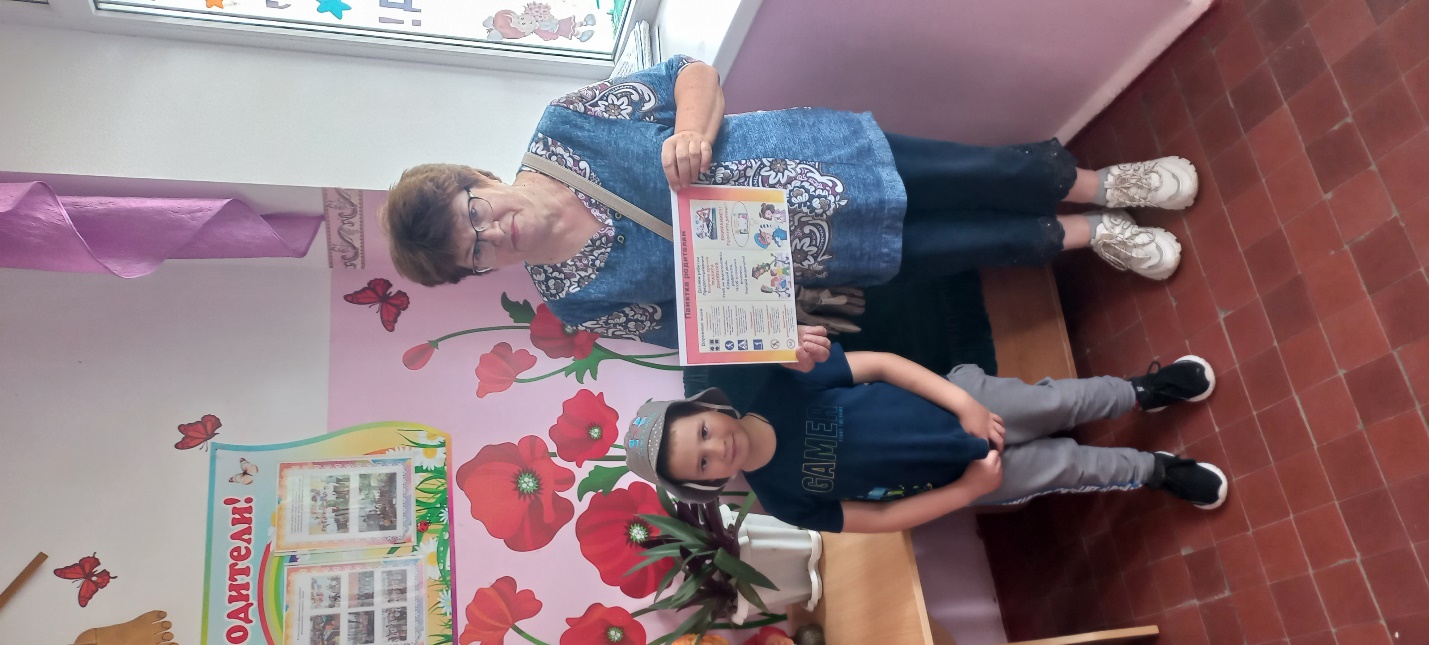 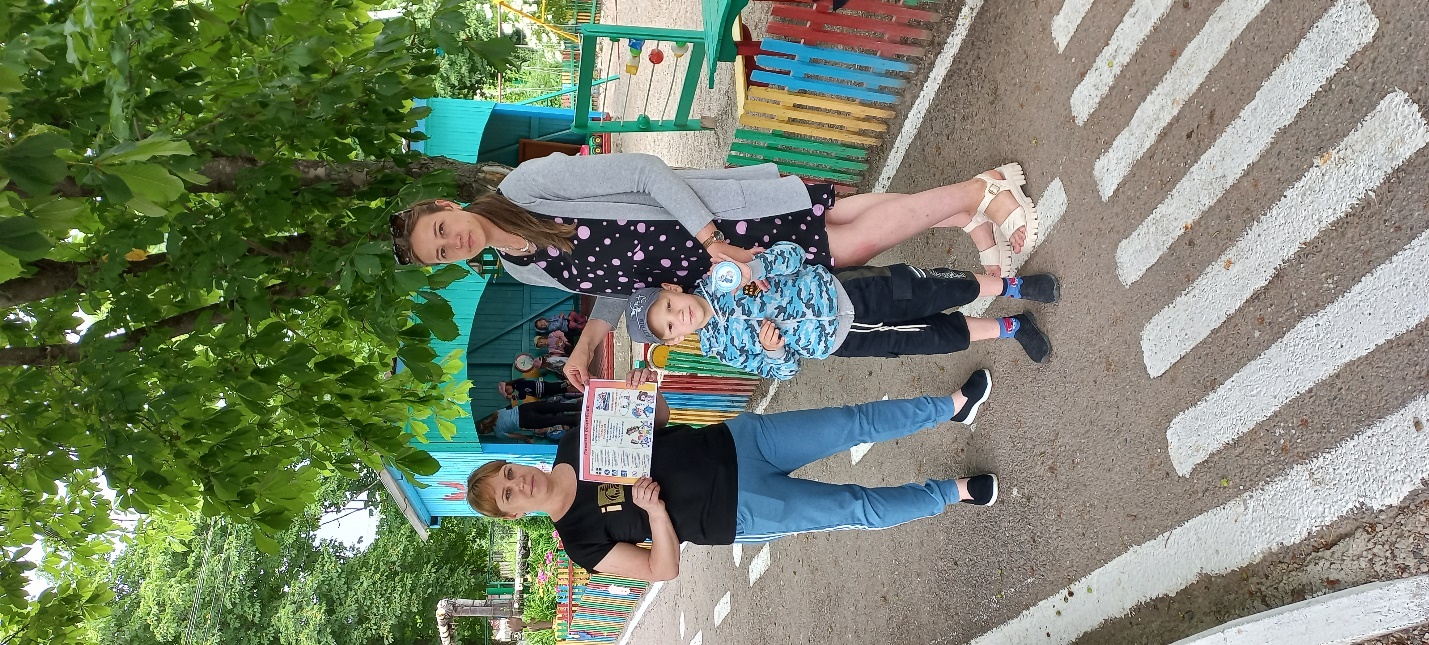 Отчет о проведение  профилактических мероприятий с 25 июля по 29 июля 2022г. в МБДОУ № 9 с. Новоблагодарное Предгорного района.«Навстречу безопасности».Во всех возрастных группах прошли  беседы с детьми на тему  предотвращения детского дорожного-травматизма.Проведено мероприятие на тему « Путешествие в страну дорожных знаков» для всех возрастных групп.Была проведена акция «Перевози ребенка в безопасности».На сайте и в родительских группах было размещено обращение об осуществлении контроля за местонахождением и передвижением детей, применении ремней безопасности и детских удерживающих систем при перевозке детей автомобильным транспортом .Родителям воспитанников были вручены памятки по ПДД в рамках акции «Транспортное средство ребенку не игрушка»  в количестве – 47 шт..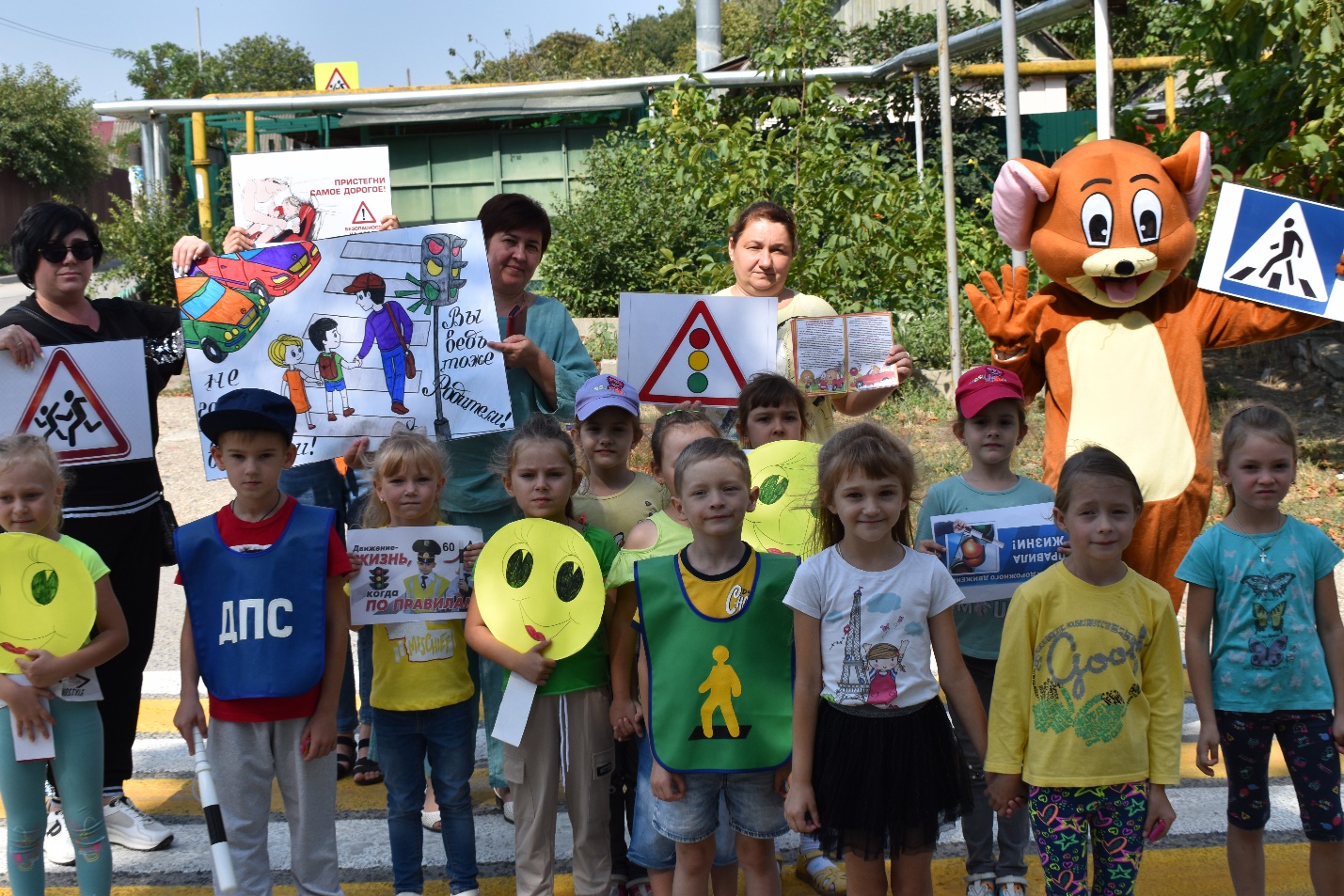 Отчет о проведение широкомасштабных профилактических мероприятий с 01 ноября по 06 ноября 2022г. в МБДОУ № 9 с. Новоблагодарное.«Стань заметней на дороге!». Во всех возрастных группах прошли беседы и занятия с детьми на тему безопасного поведения на дороге и важности световозвращающих элементах на одежде.Была проведена пропагандистская акция «#БудьЯрче26» с детьми подготовительной группы.На сайте и в родительских группах было размещено обращение для привлечения внимания общественности к проблеме безопасности несовершеннолетних пешеходов на дороге.Родителям были вручены памятки по ПДД «Что должны знать взрослые и дети о правилах безопасного движения» в рамках акции «Стань заметней на дороге» – 53 шт.В подготовительной группе прошла беседа с инспектором ГИБДД Литвиновым И. по изучению обязанностей пешеходов и применению световозвращающих элементов.Проведена беседа с родителями на тему: «Необходимость обучения детей культурному поведению на улице».Для всех возрастных групп проведена демонстрация мультипликационных фильмов и видеороликов о безопасности пешеходов.Количество человек  принявших участие в проведении акции всего из них:1.1.Представителей образования -01.2. Родительских патрулей – 01.3. Представитель совета отцов - 0        2) Количество проведенных бесед с детьми в ДОУ – 11            2.1. Количество проведенных встреч с родителями в ДОУ – 1            2.2. Количество информаций направленных в родительские группы -2         3)Размещено материалов на официальных сайтах образовательных организаций (ссылки) – 3          4) Количество размещенных материалов в рамках фотопроекта «Будь ярче!» - 3. 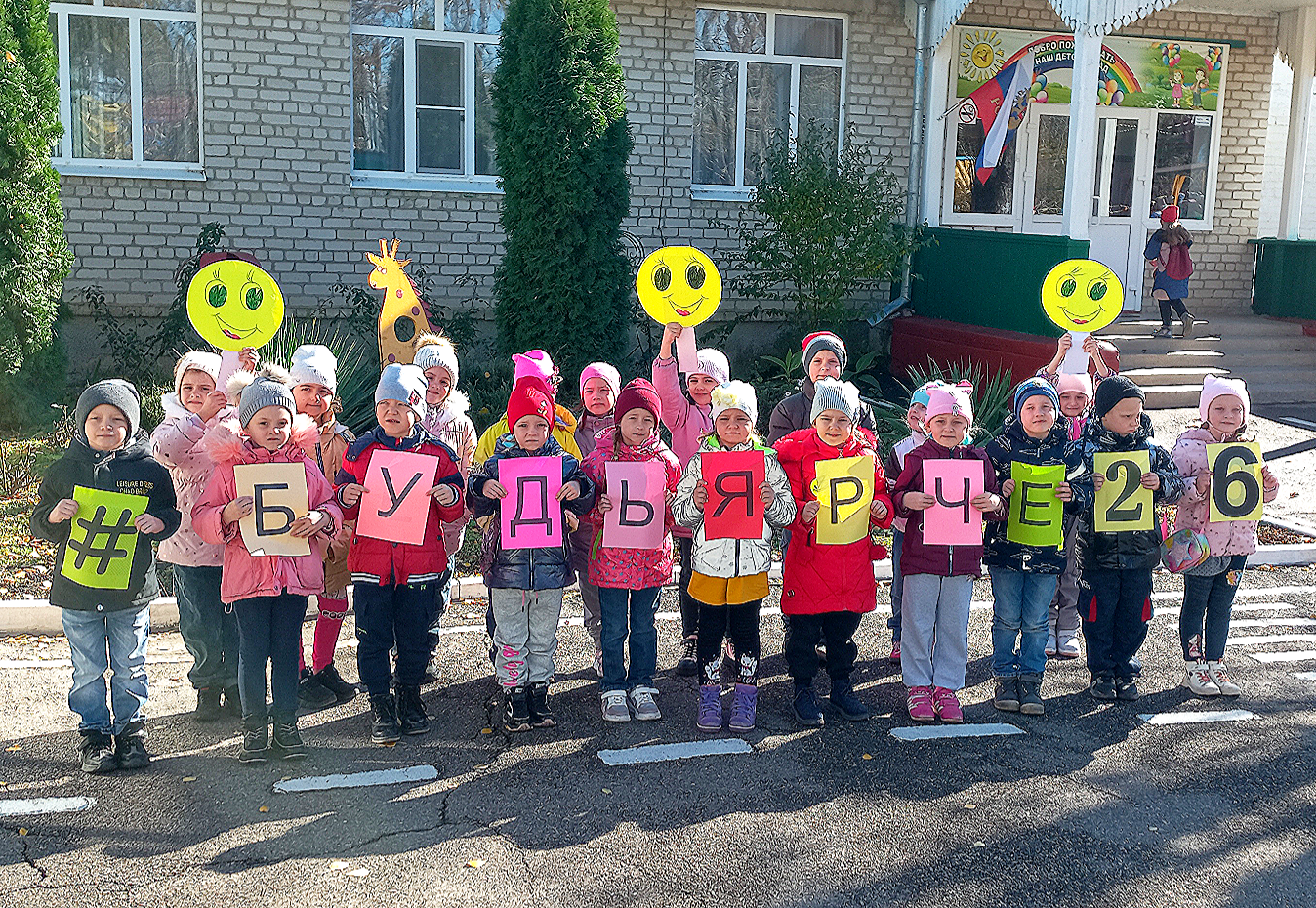 Отчет о проделанной работе инициативно профилактических мероприятий «За движение с уважением!»в МБДОУ № 9 с 22.11.2022 г. по 25.11.2022 г.Во всех возрастных группах МБДОУ № 9 прошли беседы   сотрудника ОГИБДД Литвинова И. и «Родительских патрулей» посвященные теме: «За движение с уважением!».Размещена информация на сайте МБОУ № 9 и в родительские группы о безопасности дорожного движения и профилактики детского дорожно-транспортного травматизма в рамках мероприятия «За движение с уважением».Воспитателями были созданы и розданы памятки родителям (законным представителям) по ПДД «Водитель ведь ты тоже родитель» в количестве – 72 шт. В подготовительной группе «Матрешки» был проведен конкурс рисунков по БДД  на тему «Мы пешеходы»Во всех возрастных группах МБДОУ № 9 прошел показ мультипликационных   фильмов (Робокар Поли, Смешарики – правила дорожного движения)  по безопасности дорожного движения.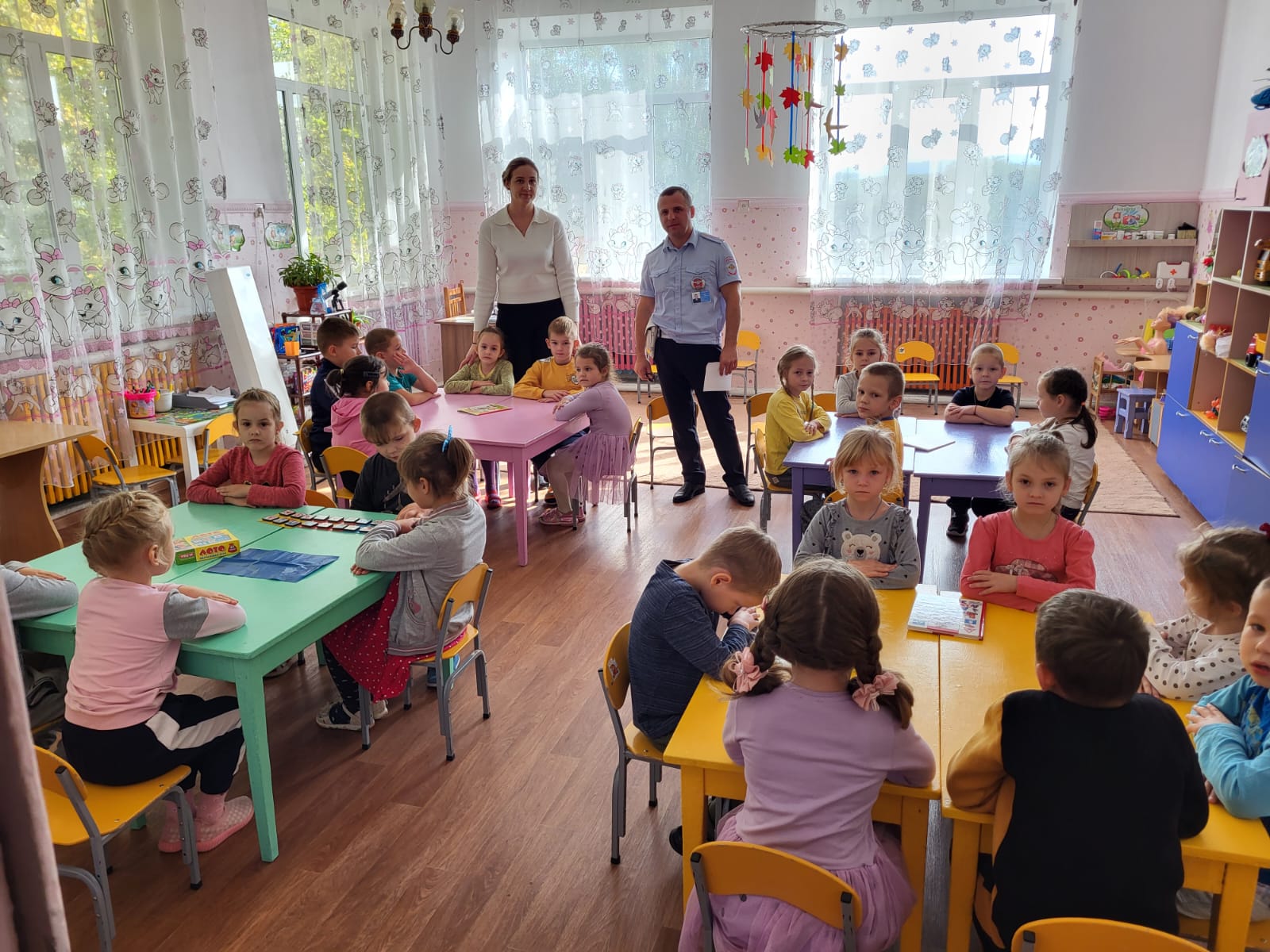 